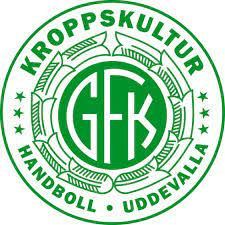 Träning / MatchBollar skall med till träningDuscha efter träningarnaÄr man skadad, så kommer man ombytt. Eller stannar hemma.Tisdagsträningarna, ev två timmars träning mån onsdag istället med löpning 30 minVi tränar inte i MatchkläderVi kommer åka med två avbytare till matcherna, alla kommer få spela lika mycket.Fördelning så att man spelar lika många hemma som bortamatcher.Vi åker gemensamt till matchernaSekretariat Matcher och kiosk Försäljning EkonomiLagkassan har vi 51000:- Försäljning kakor strumpor etc. Rebecca är ansvarigMedlemsavgift vet vi inte ännuKropps ekonomi är mycket braMåltipset kör vi i år medVid betalning av cuper lotter etc vill vi ha in pengar på bankgiro och inte på SwishLaget.seFrågor? Vi läser alla inlägg men svarar inte alltidJunicupenVi behöver en JunicupsansvarigJourschemaVecka 46 Ligger inget just nuVecka 8 Två matcher i Agneberg kioskCuper 2021/2022Skadevi Cup 	Skövde		4-7 NovemberHallbybollen	Jönköping	6-8 Januari